Escuela primaria Butner-Stem 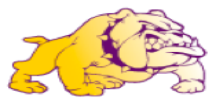 Manual para padres y estudiantes 2023-2024 Dr. Charmain Day-Heggie, directora daycl@gcs.k12.nc.a nosotros Sra. Shana Harris, subdirectora Sra. Tameeka Williams-Burchette, Consejera harriss5@gcs.k12.nc.us burchette@gcs.12.nc.us Sra. Sherri Debolt, contadora Sra. María Tapia, Recepcionista deboltsv@gcs.k12.nc.us tapiam@gcs.k12.nc.us Escuela primaria Butner-Stem 201 Calle D Este Butner, Carolina del Norte 27509 (919) 575-6947 – Teléfono (919) 575-6130 – Fax https://bses.gcs.k12.nc.us/ Horario de oficina: 7:00-4:00 Gorjeo: @butnerstemes Facebook:@bsesbulldogs VISIÓN:BSES colaborará con todas las partes interesadas para proporcionar a los estudiantes las habilidades fundamentales de lectura, escritura y matemáticas junto con el pensamiento crítico y las habilidades de resolución de problemas que incorporan STEAM para garantizar que los estudiantes estén preparados para el éxito futuro. MISIÓN: BSES es un entorno de aprendizaje seguro donde todos los estudiantes se nutren académica y socialmente y se les brindan las herramientas necesarias para crecer, de modo que los estudiantes estén preparados con las habilidades necesarias para tener éxito más allá de la escuela intermedia.Calendario de la escuela primaria Butner-Stem 2023-2024 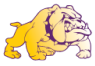 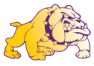 21-25 de agosto Días de trabajo para maestros 28 de agosto~Primer día de clases 4 de septiembre~Fiesta-Día del Trabajo 13 de septiembre ~ El mejor chocolate del mundo Inicio de la recaudación de fondos 21 de septiembre~ Salida anticipada~PD 28 de septiembre ~ Noche de lectura de Título I; Caer Comienza la Feria del Libro 6 de octubre ~ Salida temprano ~ Bienestar 10 de octubre ~ Fotos de otoño 19 de octubre ~ Salida temprano ~ PD 20 de octubre ~ Jornada laboral de los maestros 23~2 de octubreDakota del Norte Comienza el cuarto 26 de octubre ~ Salida temprana solo para primaria 7 de noviembre ~ Jornada laboral del maestro 10 de noviembre~Feriado~Día del Veterano 14 de noviembre ~ Maquillajes de fotos de otoño 22 de noviembre ~ Jornada laboral de los maestros 23 y 24 de noviembre ~ Día festivo de Acción de Gracias 14 de diciembre ~ Programa de invierno (TBA) 20 de diciembre ~ Salida temprano 21 de diciembre: comienzan las vacaciones de invierno 3~3 de enerord Comienza el trimestre 15 de enero ~ No hay clases ~ Día festivo de King 18 de enero ~ Salida temprano ~ PD 1 de febrero ~ Salida temprana solo para primaria 16 de febrero ~ Jornada laboral del maestro 19 de febrero ~ No hay clases 29 de febrero~ Noche de Matemáticas Título I; Invierno Comienza la Feria del Libro 4 de marzo ~ Semana de lectura a través de América 12 de marzo ~ Imágenes de primavera 14 de marzo ~ Salida anticipada; PD 15 de marzo ~ Jornada laboral del maestro 18 de marzo ~ Comienza el cuarto trimestre 29 de marzo ~ Feriado ~ Viernes Santo 1 de abril- 5 de abril ~ Vacaciones de primavera 18 de abril ~ Salida temprana solo para primaria 25 de abril ~ Noche de Ciencias del Título I; Libro de primavera Comienza la feria Abril/Mayo~ Día de Campo TBA 3 de mayo ~ Salida temprano ~ Bienestar 27 de mayo ~ No hay clases ~ Día de los Caídos 6 de junio~Reunión del PTO 3 de junio-5 de junio ~ Pre-K -4el Premios de grado Día(Fechas tentativas) 6 ~ 5 de junioelCeremonia de cambio de grado (Fechas tentativas) 2 Manual para padres y estudiantes de la escuela primaria Butner-Stem https://bses.gcs.k12.nc.us/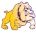 Admisión a la escuela Todos los estudiantes que asisten a la Escuela Primaria Butner-Stem deben mantener la residencia legal en el Distrito Escolar Primario Butner-Stem o ser aprobados por escrito por la Junta de Educación del Condado de Granville para la Escuela de Elección, u otras circunstancias especiales. La residencia legal se define como la residencia a tiempo completo de los padres o tutores legales del niño. Consultas opeticiones para el cambio de distrito debe dirigirse al Superintendente de las Escuelas Públicas del Condado de Granville. Llegada y Salida Llegada Se proporcionará supervisión a los estudiantes a partir de 7:20 am Los estudiantes no pueden salir de los autos o autobuses antes de esa hora. Pasajeros de autobús Los pasajeros del autobús entrarán al edificio por las puertas delanteras de la escuela.Los estudiantes que desayunan en la escuela deben reportarse directamente a la cafetería por la puerta lateral.. Los pasajeros del autobús que no desayunan en la escuela se reportarán directamente a la clase. Jinetes de coche Los pasajeros de automóviles pueden ser dejados en la fila de vehículos compartidos ("Kiss and Go"). A los estudiantes se les permitirá entrar al edificio a las 7:20 am. Los estudiantes no pueden caminar al edificio.TODOS los pasajeros de automóviles deben pasar por la línea Kiss and Go. No se puede acompañar a los estudiantes a las puertas delanteras. Los pasajeros del automóvil Kiss and Go deben dejarse en la entrada principal del edificio únicamente. Los padres deben conducir hasta uno de los números abiertos para descargar a sus hijos, esperar su turno y permanecer en la fila, incluso si necesitan estacionar o salir del área. La línea de vehículos compartidos no está diseñada para estacionar. Maneje todos los demás asuntos en otro momento, es decir, firmar papeles, dar dinero para el almuerzo y terminar el desayuno.Todos los estudiantes deben salir por el lado del pasajero del automóvil. Los padres deben permanecer en el automóvil mientras están en la línea de pasajeros del automóvil. Los pasajeros de automóviles que desayunan en la escuela deben reportarse directamente a la cafetería. Los pasajeros de automóviles que no desayunan en la escuela deben reportarse directamente a la clase. Despido Los pasajeros del autobús serán despedidos en 14:50 cada día. Los maestros acompañarán a los estudiantes a los autobuses por nivel de grado. Ningún estudiante será sacado de la línea de pasajeros del autobús o bajado del autobús sin el permiso por escrito de un 3 Manual para padres y estudiantes de la escuela primaria Butner-Stem https://bses.gcs.k12.nc.us/padre/tutor provisto al comienzo del día escolar. No se aceptarán llamadas telefónicas a la oficina para cambiar la forma en que un niño se va a casa después de2:05 pm (con la excepción de una emergencia, y solo si el personal de la oficina verifica a la persona que realiza la llamada). Habrá Park and Go durante la salida.Todos los pasajeros de automóviles deben ser recogidos en la fila de vehículos compartidos.Los estudiantes permanecerán dentro del edificio hasta que un miembro del personal los llame por su nombre. Procedimientos para pasajeros de automóviles: ● Todos los vehículos entrarán desde East D Street. ● Al ingresar, los vehículos girarán inmediatamente a la izquierda, siguiendo las señales para conducir hasta la parte trasera de la propiedad de BSES, girando levemente a la derecha a través del estacionamiento de maestros y otro giro leve a la izquierda hacia el frente del edificio. Los conductores harán una “S” al revés. ● Los conos verdes, ubicados en la acera, estarán numerados del uno al siete. ● Seis miembros de nuestro personal se pararán en los conos. ● Los padres/tutores colocarán etiquetas de identificación en el tablero de sus vehículos. Si una etiqueta no es visible, entonces un padre/tutor debe estacionarse en un espacio de estacionamiento designado. (Cualquier persona que vaya a recoger a un niño, padre, tutor, abuelo, niñera, debe tener una etiqueta de identificación). ● Dos miembros de nuestra facultad y personal se pararán en el estacionamiento gritando los nombres de los estudiantes usando una radio de dos vías. ● A medida que se llama a los estudiantes para que caminen hacia un cono, los maestros liberarán a los estudiantes del interior del edificio para que se dirijan a un miembro de la facultad o del personal que se encuentra en el cono. ● El miembro de la facultad o del personal cargará a los estudiantes en el vehículo. Los padres/tutores no bajarán de los vehículos para recibir a los estudiantes. El miembro de la facultad o del personal cargará al estudiante o estudiantes en el vehículo. ● Todos los vehículos saldrán por el lote de grava hacia Morgan-Thompson Road que conduce a East E Street. Los caminantes (estudiantes que caminan a casa desde la escuela) saldrán a las 14:55 Los estudiantes solo podrán caminar a casa con la aprobación previa del director. Los padres que deseen que sus hijos caminen a casa deben reunirse con el director en persona con anticipación. Después del colegio Programa El Departamento de Escuelas Comunitarias del Sistema de Escuelas Públicas del Condado de Granville proporciona cuidado antes y después de la escuela para los estudiantes. 4 Manual para padres y estudiantes de la escuela primaria Butner-Stem https://bses.gcs.k12.nc.us/Butner-Stem Elementary solo ofrece después del colegio atención y se aplican tarifas. Para solicitar el programa, recoja una solicitud de la oficina principale o visite el sitio web de las Escuelas Públicas del Condado de Granville, https://www.gcs.k12.nc.us/departments/after-school-programs , para registrarse electrónicamente. El programa extraescolar no funciona cuando la escuela está cerrada por mal tiempo. En caso de que la escuela cierre temprano debido a las inclemencias del tiempo, el programa extracurricular no funcionará. Los padres que inscriban a sus hijos en el programa extracurricular deben hacer arreglos previos para que sus hijos viajen en el autobús a casa o para que los recojan inmediatamente después.: Asistencia La asistencia regular es esencial para el logro y el éxito de los estudiantes. La ley estatal requiere la asistencia a la escuela para todos los niños entre las edades de siete (7) y dieciséis (16). Los padres deben asegurarse de que los estudiantes asistan a la escuela a tiempo y permanezcan en la escuela todos los días.La salida temprana es tan perjudicial para la experiencia educativa como el ausentismo y las tardanzas. Es extremadamente importante que los padres y los estudiantes controlen de cerca y documenten todas las ausencias escolares. El horario escolar es7:45 am – 2:55 pm. Política de la Junta de Educación del Condado de Granville 4400 estados: “La asistencia a clase y la participación son elementos críticos del proceso educativo y tal vez en cuenta en la evaluación del rendimiento académico. Se espera que los estudiantes bEs en la escuelanortehora y estar presente a la hora prevista de inicio de cada clase. Estudiantes que llegan excesivamente tarde a la escuela o clase pueden ser suspendidos hasta por dos días por tal ofensas El director notificará a los padres y tomará todos los demás pasos requeridos por G.S. 115C-378 por ausencias excesivas. Los estudiantes pueden ser suspendidos hasta por dos (2) días por ausentismo Después del sexto (6el) ausencia ilegal, el director o la persona designada notificará al padre por escrito que él / ella puede estar en violación de la Ley de Asistencia Obligatoria. Después 10 ausencias ilegales acumuladas, el director o la persona designada consultará con los estudiantes y el padre para determinar si el padre ha hecho un "esfuerzo de buena fe" para cumplir con requisitos de asistencia obligatoria. A discreción del director, el fiscal de distrito ser notificado o se presentará una queja con el consejero de admisión juvenil si el estudiante es 5 Manual para padres y estudiantes de la escuela primaria Butner-Stem https://bses.gcs.k12.nc.us/entre las edades de siete (7) o menos si está inscrito, y dieciséis (16).Acumulación de ausencias de más de 16 días por año escolar, ya sean legales o ilegales, constituye una razón válida para la retención de estudiantes en los grados K-8; sin embargo, el director puede otorgar excepciones en situaciones que impliquen dificultades”. Ausencias Justificadas Una ausencia puede ser justificada legalmente por las siguientes razones: ▪ Enfermedad o lesión (una enfermedad prolongada o excesiva requiere una nota del médico) ▪ Aislamiento ordenado por la Junta de Salud del Estado o el Departamento de Salud del Condado de Granville ▪ Muerte en la familia inmediata ▪ Cita médica, dental o de otro tipo con un proveedor de atención médica con documentación del proveedor ▪ Procedimientos judiciales o administrativos ▪ observancias religiosas ▪ Participación en una oportunidad educativa válida, como un viaje con aprobación previa, como se documenta en el formulario "Solicitud de ausencia justificada por motivos educativos" Después de una ausencia de la escuela, los estudiantes deben presentar una nota de un padre/tutor al maestro de la clase. La nota debe incluir: ▪ Fecha(s) de ausencia ▪ Motivo de la(s) ausencia(s) ▪ Firma del Padre / Tutor ▪ Números de teléfono de casa, trabajo y/o celular del padre/tutor Las notas deben enviarse cuando el estudiante regrese a la escuela. El incumplimiento dará como resultado que la ausencia se clasifique como injustificada hasta que se reciba una nota que explique el motivo de la ausencia. 3 ausencias Consejero notificado; El consejero, el director y/o el oficial de asistencia se comunica con el padre/tutor. 6 Ausencias 1 calle carta enviada a casa; Conferencia con consejero, padre y director. Se requiere prueba de residencia actual. 10 ausencias 2Dakota del Norte carta enviada a casa; Conferencia de padres en la escuela con el director y Oficial de Asistencia; Prueba de residencia actual requerida; Se requiere una nota del médico que explique las razones de las ausencias. Ausencias Injustificadas 6 Manual para padres y estudiantes de la escuela primaria Butner-Stem https://bses.gcs.k12.nc.us/3 ausencias Consejero notificado; El consejero, el director y/o el oficial de asistencia se comunica con el padre/tutor. 6 Ausencias Carta de 6 días: el consejero y/o el director se comunican con los padres. 10 ausencias Carta de 10 días, referencia al Oficial de Asistencia para una posible visita al hogar, comprobante de residencia requerido que debe ser actual, dentro de los 2 meses. Se puede presentar una petición al Fiscal del Distrito. 16 Ausencias Los padres/tutores deben asistir a una reunión de apelación de retención en la escuela al final del año escolar con el director y Oficial de Asistencia. Para obtener información más detallada, consulte la política de la Junta de Educación de las Escuelas Públicas del Condado de Granville con respecto a la asistencia en http://www.gcs.k12.nc.us y haga clic en el enlace de la Junta Escolar. Tardanza La asistencia escolar regular y puntual es uno de los factores más críticos en el éxito académico de un estudiante. Todos los estudiantes que llegan después 7:45 soy.se consideran tardanzas. Los padres deben venir en el edificio, firmar el niño en el colegio y obtenga un pase de tardanza antes de que el estudiante vaya a clase. Los estudiantes que lleguen tarde no serán elegibles para el reconocimiento de asistencia perfecta.Política de la Junta de Educación del Condado de Granville 4400 estados,“Los estudiantes que llegan excesivamente tarde a la escuela o clase pueden ser suspendidos hasta por dos días por tales ofensas”.Los estudiantes que lleguen tarde en un autobús no se considerarán tarde. Los estudiantes que pierdan más de la mitad de un día de instrucción serán contados como ausentes por el día. Por ejemplo, los estudiantes que salen de la escuela antes 11.15 soy. serán contados ausentes por el día, y los estudiantes que lleguen a la escuela después 11.15 soy. será contado ausente por el día. Para calificar para un Premio de Asistencia Perfecta por el año, un estudiante debe estar presente todos los días. Salida Anticipada/Check-out Si un estudiante debe salir temprano, el padre/tutor debe ir a la oficina, firmar la salida de su hijo y esperar a que el personal de la oficina llame al niño a la oficina. Los padres/tutores no pueden ir directamente al salón de clases para recoger a los estudiantes. Los maestros han recibido instrucciones de no sacar a los niños del salón de clases hasta que el personal de la oficina se lo indique. Cualquier persona que el personal de la oficina no reconozca personalmente como padre/tutor de un estudiante deberá mostrar una identificación con foto antes de que se le permita recoger al estudiante. Se requiere el permiso por escrito de los padres/tutores para que un estudiante salga de la escuela con alguien que no sean los padres o tutores. Los estudiantes que regresan a la escuela después de salir deben 7 Manual para padres y estudiantes de la escuela primaria Butner-Stem https://bses.gcs.k12.nc.us/registrarse en la oficina principal antes de ir a clase.Si un estudiante sale temprano 3 veces en un año escolar, no será reconocido por asistencia perfecta. Ningún estudiante puede ser recogido después de las 2:20 pm a menos que el estudiante tiene una cita médica o hay una emergencia familiar. Este tiempo está reservado para preparar la salida de todos los estudiantes. Las salidas frecuentes durante este tiempo pueden requerir una nota del médico. Políticas de la cafetería y precios de las comidas El desayuno se sirve desde 7:20am – 7:40 soy. a diario. El horario de desayuno se extenderá en caso de que un autobús llegue tarde para garantizar que todos los pasajeros del autobús tengan la oportunidad de desayunar. Se espera que los estudiantes paguen todas las comidas a tiempo. A un estudiante que acumule cargos en la cafetería se le dará un sándwich de mantequilla de maní (o una alternativa si existe una alergia al maní) hasta que su cuenta se pague por completo. Los estudiantes no podrán comprar refrigerios en la cafetería sin el permiso de los padres. Limite las compras de golosinas a dos veces por semana. El tiempo que se pasa en la cafetería presenta una oportunidad para la interacción social y la relajación junto con la posibilidad de que los estudiantes se "recarguen" para llevar a cabo experiencias de aprendizaje por la tarde.Sin embargo, debido a que en la cafetería hay movimiento y actividad constantes, se requiere la asistencia, la cooperación y el apoyo de todo el personal y los estudiantes para garantizar que sea un entorno seguro y ordenado. Expectativas de comportamiento en la cafetería ● Los estudiantes deben entrar en una sola fila sin hablar. ● Los estudiantes deben permanecer en silencio en la fila para que los trabajadores de la cafetería puedan escuchar a los estudiantes cuando ordenan comida. ● Los estudiantes deben usar palabras en lugar de señalar sus selecciones. ● Los estudiantes deben practicar los buenos modales diciendo "por favor" y "gracias". ● Los estudiantes en los grados K-3 deben guardar silencio durante los primeros cinco minutos en la mesa del almuerzo para asegurarse de que todos los estudiantes coman. ● Los estudiantes usarán una voz interior: hable con la persona que está directamente a su lado y frente a usted. (Esto significa que los estudiantes no se giran hacia la mesa de al lado para hablar). ● Los estudiantes mantendrán las manos, los pies y todos los objetos para sí mismos. ● Los estudiantes individuales recibirán dos advertencias sobre el nivel de voz o el comportamiento. La tercera advertencia resultará en un almuerzo en silencio por el resto del período del almuerzo. Una mesa separada se designa como la mesa del almuerzo en silencio. ● Los estudiantes disruptivos serán enviados a la oficina para una acción disciplinaria. 8 Manual para padres y estudiantes de la escuela primaria Butner-Stem https://bses.gcs.k12.nc.us/Precios de las comidas en las escuelas del condado de Granville Desayuno ● Precio reducido$.30 ● Precio final ps1.10 ● Adultos a la carte Almuerzo ● Precio Reducido $ 0.40 ● Precio final $2.60 ● Adultos a la carte Aperitivos Proporcione refrigerios saludables como frutas, jugo 100 % de frutas, queso, verduras, galletas integrales u otros alimentos nutritivos para que los estudiantes los traigan a la escuela.. Todos los estudiantes tendrán la oportunidad de tomar un refrigerio durante su horario. Los maestros incluirán un descanso para la merienda o un refrigerio de trabajo en algún momento durante el día escolar.Se alienta a los estudiantes a traer una botella de agua y un refrigerio todos los días. Fiestas en el aula La Junta de Educación del Condado de Granville advierte a las escuelas que mantengan las fiestas al mínimo durante el año escolar. En ningún momento las escuelas pueden interrumpir la instrucción para fiestas de cumpleaños. Si un padre/tutor trae pastelitos para el cumpleaños de un niño, el padre/tutor debe traer los pastelitos a la oficina para que los estudiantes los consuman durante la hora del almuerzo para que no se pierda tiempo de instrucción.Recordatorio: Cualquier alimento que se traiga a la escuela para el consumo de los estudiantes debe comprarse en la tienda. Comunicación Los estudiantes no deberán uso personal teléfonos celulares para hacer llamadas o enviar mensajes de texto durante el día escolar. Absténgase de enviar mensajes de texto o llamar a su hijo durante el día escolar. En cambio, comuníquese con la oficina y los miembros del personal transmitirán mensajes en los momentos apropiados. El teléfono de la oficina es un teléfono comercial y solo debe ser utilizado por estudiantes en situaciones de emergencia. Por favor, haga arreglos con anticipación sobre cómo su hijo llegará a casa en caso de mal tiempo. Los estudiantes serán recogidos y se les permitirá partir solo en sus paradas de autobús designadas. Se requiere la solicitud por escrito de un padre/tutor para que un estudiante viaje a casa en un autobús diferente.El estudiante debe presentar la solicitud a su maestro de clase antes de las 9:00 soy. El maestro presentará la solicitud al subdirector o al director para su aprobación. Después de consultar con el conductor del autobús sobre la 9 Manual para padres y estudiantes de la escuela primaria Butner-Stem https://bses.gcs.k12.nc.us/disponibilidad de un asiento para un pasajero adicional, se notificará a los padres si su solicitud ha sido aprobada o no. No se aceptarán llamadas telefónicas a la oficina para cambiar la forma en que un niño se va a casa después de 2:10 pm. (con la excepción de una emergencia, y solo si el personal de la oficina verifica a la persona que realiza la llamada). La escuela primaria Butner-Stem tiene múltiples métodos de comunicación con los padres/tutores durante todo el año.Todos los niveles de grado enviarán a casa un boletín mensual cada mes. Estas cartas también se compartirán en Class Dojo. La escuela realizará llamadas y correos electrónicos a casa a través del sistema Blackboard Connect para actualizar a los padres sobre problemas y eventos en la escuela. Asegúrese de que su número de teléfono y dirección de correo electrónico estén actualizados en nuestro sistema para que pueda recibir estos mensajes.Las comunicaciones diarias y semanales también se compartirán a través de Dojo de clase.También nos puedes seguir en Twitter@butnerstemes y En facebook@bsesbulldogs. Apoyo Comunitario y Voluntarios Nuestra escuela valora a los voluntarios y sus contribuciones para mejorar los programas y servicios que se brindan a los estudiantes. Los voluntarios son miembros importantes de nuestra comunidad escolar y ayudan a nuestro personal profesional a mantener entornos de aprendizaje efectivos, enriquecer la educación y las experiencias de los estudiantes y crear asociaciones críticas para aumentar el rendimiento de todos los estudiantes.La política de voluntarios se aplica a todos los voluntarios (antiguos y nuevos), miembros de la familia y miembros de la comunidad. Esto también se aplica a los oradores invitados, quienes deben ser aprobados previamente por el director. Instrucciones para voluntarios Paso 1: Regístrese usando nuestro Sistema de Rastreo de Voluntarios, luego llene la Solicitud de Voluntario de GCPS. https://appgarden6.app-garden.com/VolTrackNC390.nsf Paso 2:Leer y familiarizarse con el Manual de voluntariado que se encuentra en el sitio web de las Escuelas Públicas del Condado de Granville. Una vez que se revisa la solicitud y se verifica la capacitación, se pueden colocar voluntarios de acuerdo con las necesidades identificadas para realizar tareas que respalden nuestras metas establecidas. Metas del Programa de Voluntarios de GCPS: ● Ampliar las estrategias de participación y participación de los padres para satisfacer las necesidades únicas de todas las familias en las comunidades escolares. ● Reconocer a los padres y miembros de la comunidad como socios importantes en la educación de todos los estudiantes. ● Fortalecer la relación entre las escuelas, padres/tutores y partes interesadas de la comunidad a través de oportunidades de servicio significativas. 10 Manual para padres y estudiantes de la escuela primaria Butner-Stem https://bses.gcs.k12.nc.us/● Apoyar a los maestros y al personal con la implementación del currículo y los programas escolares. ● Utilizar el conocimiento y las habilidades de los voluntarios para promover el rendimiento estudiantil. ● Ofrecer apoyo directo a los estudiantes que necesitan asistencia adicional con las tareas asignadas. ● Ayudar al personal de la escuela y a los estudiantes con Extra curricular actividades, programas extracurriculares y oportunidades de recaudación de fondos. ● Brindar supervisión y dirección a los estudiantes mientras participan en experiencias de aprendizaje fuera del campus (excursiones). Tipos de actividades de voluntariado: ● Asistente de aula: ayuda a los maestros y estudiantes con las actividades de las aulas ● Tutoría Académica ● Consejo de toma de fuerza ● Consejo Asesor de Padres ● Programas de refuerzo de música y deportes ● Acompañantes de excursiones ● Actividades despues de la escuela ● Tutoría estudiantil ● Conciencia de carrera - Hablar con los estudiantes sobre trayectorias y oportunidades profesionales. ● Oficinista/Oficina/Libravo Participación de los padres y la familia La participación de los padres y la familia es muy importante para nosotros en la escuela primaria Butner-Stem. PFE English and Spanish 2023-24 para ver una copia de nuestra Política de participación de padres y familias en inglés y español. La opinión de los padres y la familia es increíblemente importante para nosotros. Habrá múltiples encuestas compartidas a lo largo del año y eventos que se pueden encontrar en nuestro calendario en la parte superior de este documento. Gracias por ser una parte tan integral de nuestra familia Butner-Stem. Lo que significa ser una escuela Título I El Título I es el programa educativo más grande financiado por el gobierno federal. Una escuela de Título I es una escuela que recibe fondos federales para los estudiantes. El principio básico del Título I es que las escuelas con grandes concentraciones de estudiantes de bajos ingresos reciben fondos complementarios para cumplir con las metas educativas de los estudiantes. Ser una escuela de Título I significa recibir fondos federales (dólares de Título I) para complementar los programas existentes de la escuela. Estos dólares se utilizan para lo siguiente: 11 Manual para padres y estudiantes de la escuela primaria Butner-Stem https://bses.gcs.k12.nc.us/○ Identificar a los estudiantes que experimentan dificultades académicas y brindar asistencia oportuna para ayudar a los estudiantes a cumplir con los exigentes estándares de contenido del estado. ○ Compra de personal/programas/materiales/suministros suplementarios ○ Realización de reuniones/capacitaciones/actividades de participación de padres y familias ○ Reclutamiento/Contratación/Retención de maestros altamente calificados Cuestiones de custodia y órdenes judiciales Si tiene una orden judicial con respecto a su hijo, notifique al director y presente la documentación oficial vigente. Si esta documentación oficial no está actualizada en nuestros archivos, entonces no podemos hacer cumplir las órdenes judiciales. Información de Contacto en caso de Emergencia Notifique a la oficina de la escuela y al maestro de su hijo si cambia su dirección, número de teléfono o lugar de trabajo. Es muy importante que tengamos información precisa del estudiante para que podamos comunicarnos con usted de inmediato si hay una lesión, una lesión grave u otra emergencia. Proporcione varios números donde podamos comunicarnos con usted en caso de una emergencia. Viajes al campo Solo los estudiantes que son miembros de la clase para la que se planea una excursión podrán participar en la excursión; los estudiantes no podrán asistir a una excursión organizada para una clase diferente. Los hermanos de los estudiantes no podrán participar en la excursión. Cualquier padre/tutor que transporte a otro niño (hermano, familiar, amigo) al lugar de la excursión no podrá actuar como acompañante en la excursión. Solo se le permitirá acompañar a su estudiante individual. Todos los estudiantes que participan en una excursión deben viajar en el transporte proporcionado por la escuela. No se concederán excepciones.Si un padre desea llevar a un estudiante a casa después de una excursión, se debe completar la documentación apropiada con el maestro de salón/hoja de salida. Los voluntarios y los padres que deseen ser acompañantes en una excursión deben tener una verificación de antecedentes vigente en los archivos de las Escuelas Públicas del Condado de Granville y ser aprobados por el director. Este formulario está disponible en el sitio web de GCPS. 12 Manual para padres y estudiantes de la escuela primaria Butner-Stem https://bses.gcs.k12.nc.us/Multas y cargos Todas las tarifas, incluidas las guarderías antes y después de la escuela, las multas por libros perdidos o dañados y los costos del desayuno y el almuerzo, deben pagarse a tiempo. El no hacerlo puede resultar en la exclusión de su hijo del programa de guardería, la suspensión de los privilegios de préstamo de libros de la biblioteca, la exclusión del campo viajes, excluidos del día de campo,y/necesitando su hijo trayendo un almuerzo de casa. Políticas de Salud Prevención y control de enfermedades transmisibles Los estudiantes están excluidos de la escuela en casos de enfermedades transmisibles. Cuando se sospecha que un estudiante tiene una de las siguientes enfermedades, es responsabilidad de los padres llevar al niño a su proveedor de atención médica para verificación y tratamiento antes de que pueda regresar a la escuela. ● Varicela:Estudiantes son excluidos de la escuela hasta que todas las ampollas hayan formado costras. ● Tiña: El estudiante está excluido de la escuela hasta que se inicie el tratamiento. ● Sarna:Estudiantes son excluido de la escuela hasta que se complete un tratamiento con medicamentos recetados. ● Ojo rosa:Estudiantes son excluido de la escuela hasta 24 horas después de haber comenzado el tratamiento apropiado. ● Impétigo:Estudiantes son excluidos de la escuela hasta que se haya iniciado el tratamiento adecuado. ● Enfermedad de Fifth: Los niños con la enfermedad de Fifth no deben ser excluidos de la escuela ya que no son contagiosos una vez que ocurre la erupción. o Nota: Las mujeres embarazadas en contacto con un niño infectado entre tres días y dos semanas antes de la erupción deben hablar con su médico. Fiebre Aunque ocurren variaciones, una elevación de la temperatura del cuerpo generalmente se considera fiebre y un posible signo de enfermedad. Por lo tanto, se debe contactar a un padre/tutor para que lleve a un estudiante a casa si un estudiante se queja de enfermedad y tiene fiebre.La fiebre es cuando la temperatura corporal de una persona es más alta de lo normal. Para la mayoría de las personas, lo normal es aproximadamente 98.6 ° Fahrenheit (37 ° Celsius). "Bajo grado" significa que la temperatura está ligeramente elevada, entre 98.7°F y 100.4F. Los estudiantes, el cuerpo docente o el personal con una enfermedad similar a la influenza (fiebre >100 grados, con tos) deben mantenerse alejados de los demás tanto como sea posible, quedarse en casa y no asistir a la escuela o a la comunidad (excepto para buscar atención médica o para otros fines). necesidades) durante al menos 24 horas después de que la fiebre haya desaparecido sin el uso de medicamentos para reducir la fiebre. 13 Manual para padres y estudiantes de la escuela primaria Butner-Stem https://bses.gcs.k12.nc.us/Los estudiantes no deben ser enviados a la escuela hasta que no hayan tenido fiebre durante 24 horas. Se llamará a los padres de los estudiantes que estén enfermos en la escuela o que tengan fiebre para que los recojan de inmediato. Esto permitirá que el estudiante reciba tratamiento lo antes posible para evitar que empeore y para evitar que el estudiante exponga a otros a la enfermedad. Política de vacunación De acuerdo con la ley pública de Carolina del Norte, todos los estudiantes deben estar completamente inmunizados antes de ellos entran escuela. Los nuevos estudiantes que ingresan a las Escuelas Públicas del Condado de Granville tienen 30 días para presentar sus registros de vacunación al personal de la escuela, o serán excluidos de la escuela. Un estudiante actualmente matriculado en las Escuelas Públicas del Condado de Granville debe tener un registro de vacunas completo o estar programado para completarlo. Si este no es el caso, entonces el estudiante será excluido de la escuela. Los estudiantes de quinto grado deben recibir una dosis de refuerzo de Tdap (tétanos, difteria, tos ferina) vacuna antes de entrar en el grado o a los 12 años. Cada estudiante entrante debe tener lo siguiente: ● 5 dosis de DTP (difteria, tétanos, tos ferina), DTaP, DT: la última dosis debe ser al cumplir cuatro años o después. ● 4 dosis de polio: si la tercera dosis es al cumplir cuatro años o después, se aceptarán tres dosis. ● 2 dosis de MMR (sarampión, paperas, rubéola): la primera dosis debe ser en o después del primer cumpleaños; y la segunda dosis, antes de matricularse en la escuela. ● 1-4 dosis de HIB: no se requiere después de los 5 años. ● 3 dosis de Hepatitis – Si nació el 1 de julio de 1994 o después. ● 1 Varicela: si nació el 1 de abril de 2001 o después. piojos Cualquiera, independientemente de su nivel socioeconómico, puede contraer piojos. Los piojos se transmiten de persona a persona por contacto directo o en objetos compartidos (peines, toallas, etc.). Los perros, gatos y otras mascotas no juegan un papel en la propagación de los piojos humanos. Los estudiantes que muestren síntomas de piojos serán llevados a la oficina para ser revisados en un lugar privado y bien iluminado. Si no se encuentran insectos vivos o liendres, el estudiante será enviado de vuelta a clase. Si se encuentran insectos vivos o liendres, se seguirán los siguientes procedimientos. Se encuentran errores vivos ● Padres será llamado y se le dará la oportunidad de recoger al estudiante para comenzar el tratamiento. Si no se puede contactar a un padre, el estudiante puede regresar al salón de clases. Se hará otro intento de contactar a los padres. (La ÚNICA razón por la que se le daría al estudiante la opción de irse a casa es para comenzar un tratamiento inmediato para brindar alivio al estudiante). ● Cuando el padre llegue a recoger al estudiante, le proporcionaremos la Lista de verificación informativa sobre piojos. Si no podemos comunicarnos con uno de los 14 Manual para padres y estudiantes de la escuela primaria Butner-Stem https://bses.gcs.k12.nc.us/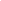 padres y el niño regresa a clase, le enviaremos a casa la Lista informativa de control de piojos con el estudiante en un sobre cerrado. No se encuentran insectos vivos, pero se encuentran liendres (huevos): ● El personal enviará al estudiante de regreso a clase con la Lista de verificación informativa sobre piojos con la opción de notificación en la parte inferior del formulario marcada. Este formulario será enviado a casa en un sobre sellado. ● El personal notificará a los padres que se encontraron liendres y que deben quitarse del cabello para evitar que eclosionen. Medicamento El personal de la escuela no administrará ningún medicamento (recetado o de venta libre) bajo ninguna circunstancia sin la autorización por escrito de un proveedor de atención médica. Las personas que administran medicamentos deben completar la capacitación cada año. En ningún momento la escuela suministrará medicamentos a los estudiantes (por ejemplo, Tylenol). Los medicamentos deben ser suministrados por los padres y guardados en un gabinete cerrado con llave. Todos los frascos de medicamentos deberán estar debidamente etiquetados con el nombre del estudiante, el nombre del medicamento, la dosis, el procedimiento de administración, el tiempo de administración y el nombre del médico para el medicamento recetado. La oficina de la escuela debe tener un Formulario de Medicamentos Escolares completado por el médico y firmado por un padre en el archivo antes de que se pueda administrar cualquier medicamento. Los formularios se pueden obtener en la oficina de la escuela o en línea en el sitio web de las Escuelas Públicas del Condado de Granville. Los niños no pueden transportar medicamentos por sí mismos. Los padres deben traer el medicamento a la oficina de la escuela y dejarlo con la secretaria o un administrador. A los niños no se les permite tener ningún tipo de medicamento en su poder, incluyendo pastillas para la tos, antiácidos o pastillas para la garganta. Estas se consideran sustancias controladas. Al comienzo de cada año escolar, es responsabilidad de los padres informar al maestro y al director del niño cuando su estudiante tenga condiciones médicas que requieran medidas especiales o restricciones de actividad en la escuela. La enfermera de la escuela está disponible para consultas de salud, pero no está presente en la escuela todos los días. Si tiene alguna pregunta o inquietud, nuestra enfermera escolar está aquí para ayudarlo. Seguro para estudiantes Los padres pueden comprar un seguro para estudiantes. Se ofrece cobertura de veinticuatro horas y durante el horario escolar con varias opciones premium. Seguro de accidentes dentales también está disponible. Los padres que planean comprar este seguro para su hijo deben pagar la prima al comienzo del año escolar. Luego, los fondos se pueden remitir a la compañía de seguros para que la cobertura comience de inmediato. 15 Manual para padres y estudiantes de la escuela primaria Butner-Stem https://bses.gcs.k12.nc.us/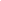 Objetos perdidos Los artículos perdidos y encontrados se encuentran en el pasillo delantero. Todos los artículos encontrados deben ser entregados a la oficina. Los artículos se pueden reclamar durante el horario escolar regular. Después de 30 días, los artículos no reclamados se donarán a una organización benéfica. Centro de Medios El Centro de Medios está abierto para que los estudiantes saquen libros todos los días. Los estudiantes deben devolver los libros que han prestado antes de poder sacar libros adicionales. Los estudiantes deben tratar todos los libros y materiales audiovisuales con cuidado.Los padres deben pagar los libros y materiales perdidos o dañados para restablecer los privilegios de préstamo de su hijo. Académicos y calificaciones Los informes de progreso se envían a casa una vez cada nueve semanas a la mitad del período de informe. Las boletas de calificaciones se envían a casa al final de cada nueve semanas. Se anima a los padres a leer estos informes detenidamente. Las calificaciones en los cursos de la escuela primaria se otorgarán utilizando el siguiente sistema de calificación. En los grados K-2, los estudiantes en los grados K-2 son evaluados utilizando un sistema de calificación basado en estándares. Para las áreas de contenido básico, los estudiantes recibirán uno de los siguientes: ● Nivel 4 - Altamente Competente: Extender consistentemente las expectativas de competencia del nivel de grado ● Nivel 3 - Competente: Cumplir consistentemente con las expectativas de competencia del nivel de grado ● Nivel 2 - Acercándose al nivel de grado: Cumpliendo de manera inconsistente con las expectativas de competencia ● Nivel 1: muy por debajo del nivel de grado: no cumple o rara vez cumple con las expectativas de competencia Los estudiantes en áreas no básicas (es decir, música, arte, educación física) serán evaluados tanto en contenido como en participación con Satisfactorio (S) o Necesita mejorar (N). En los grados 3-5 para las materias básicas (ELA, matemáticas, ciencias, estudios sociales) ● 90-100= A ● 80-89 = segundo ● 70-79 = C ● 60-69 = re ● <59 = F 16 Manual para padres y estudiantes de la escuela primaria Butner-Stem https://bses.gcs.k12.nc.us/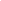 La siguiente escala basada en letras se utilizará para materias de áreas no básicas (es decir, música, arte, educación física, etc.) Satisfactorio (S); Necesita mejorar (N) Informe de progreso y boleta de calificaciones/reuniones de padres y maestros Fechas: 20 de septiembre- Informe de progreso #1 26 de octubre - Boletas de calificaciones del primer trimestre/Conferencias de padres y maestros 9 de noviembre- Informe de progreso #2 18 de enero-Boletas de calificaciones Conferencias de padres y maestros del 1.° al 2.° trimestre de febrero 8 de febrero- Informe de progreso #3 21 de marzo - Boletas de calificaciones del tercer trimestre/Conferencias de padres y maestros 18 de abril- Reporte de progreso Conferencias de padres y profesores Las conferencias de padres y maestros están programadas durante todo el año escolar. Le brindan la oportunidad de reunirse con los maestros de su hijo para hablar sobre su rendimiento académico. Si desea tener una conferencia con el maestro de su hijo en cualquier otro momento, haga una cita con al menos 24 horas de anticipación. Las conferencias deben programarse antes o después de la escuela para evitar interrumpir el tiempo de instrucción. Su hijo se beneficiará más cuando el hogar y la escuela mantengan abiertas las líneas de comunicación. Deje un mensaje en la oficina principal para el maestro de su hijo si tiene inquietudes sobre lo que está sucediendo en la escuela. También puede comunicarse con el maestro por correo electrónico. Se ha indicado a los maestros que respondan a los mensajes de los padres/tutores dentro de las 24 horas, a menos que reciban la comunicación durante el fin de semana. Si reciben comunicación el fin de semana, se les ha indicado que respondan al regresar a la escuela. Si surge una emergencia, comuníquese con el director o el subdirector para que intervenga hasta que se pueda programar una conferencia de padres y maestros. Los padres no deben ir directamente al salón de clases para hablar con un maestro durante el día. Esto incluye durante la llegada por la mañana y la salida por la tarde. Haremos todo lo posible para crear un entorno de aprendizaje positivo para todos en todo momento. Tarea La Junta de Educación del Condado de Granville ha adoptado la siguiente resolución sobre la tarea: “Creemos que la tarea es una parte esencial del proceso educativo. La asignación y evaluación de la tarea es la responsabilidad de instrucción del maestro individual. El 17 Manual para padres y estudiantes de la escuela primaria Butner-Stem https://bses.gcs.k12.nc.us/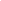 satisfactorio terminación de las asignaciones es responsabilidad del estudiante. Es el responsabilidad de los padres de prestar apoyo al estudiante y al maestro en la realización la actividad instructiva. Se espera que los maestros den asignaciones de lecciones cada noche. Tiempo necesario para completar las tareas variará de acuerdo con el nivel de grado y la capacidad del estudiantes." La escuela primaria Butner-Stem cree que la tarea ayuda a los estudiantes a convertirse en aprendices responsables y autodirigidos y mejora el rendimiento de los estudiantes. Asegúrese de que su(s) estudiante(s) complete(n) las tareas asignadas diariamente. La lectura es parte de la tarea todas las noches. Asegúrese de que su hijo lea por lo menos 20 minutos por noche. También se recomienda leer en voz alta a su hijo. Maquillaje y trabajo tardío Cuando un estudiante regresa de una ausencia, el padre y el estudiante deben comunicarse con el maestro de inmediato para recuperar el trabajo perdido. Cada nivel de grado establecerá su propia política sobre el trabajo atrasado. Esto se compartirá con los padres al comienzo del año escolar. Pruebas Los estudiantes en los grados K-5 serán evaluados en lectura, matemáticas y escritura durante el año escolar. Una variedad de evaluaciones brindan información valiosa a los maestros sobre el progreso y las necesidades de los estudiantes. Los estudiantes de K-5 son evaluados con un programa llamado i-Ready que identifica los niveles actuales de lectura y matemáticas y ofrece sugerencias para la instrucción de intervención. A los estudiantes en los grados 3-5 se les administran las pruebas de fin de grado de Carolina del Norte. Los estudiantes de quinto grado también toman el examen de ciencias de fin de grado de Carolina del Norte. El Departamento de Instrucción Pública de Carolina del Norte determina cuándo se administran las pruebas EOG. Por lo general, estos se administran durante la última semana de mayo y la primera semana de junio. Se publicará un calendario de pruebas una vez que se hayan determinado esas fechas. Intente programar vacaciones después de que terminen las pruebas de fin de grado. Además de las pruebas exigidas por el estado, las Escuelas Públicas del Condado de Granville han desarrollado evaluaciones trimestrales para los estudiantes de todos los grados para obtener información sobre qué tan bien están aprendiendo el plan de estudios. Los datos recopilados de todas estas evaluaciones ayudan a los maestros a planificar lecciones para reforzar o mejorar las habilidades de lectura, matemáticas y escritura. Los puntajes individuales de los estudiantes en las evaluaciones desarrolladas por el estado y el condado y su desempeño en el salón de clases se utilizarán para tomar decisiones de promoción/retención. 18 Manual para padres y estudiantes de la escuela primaria Butner-Stem https://bses.gcs.k12.nc.us/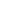 Organización de Padres y Maestros (PTO) Animamos a un Orgullosa y activa Organización de Padres y Maestros (PTO) para apoyar a la Escuela Primaria Butner-Stem. Todos los padres están invitados y animados a unirse al PTO y participar en sus actividades. PTO se reunirá el segundo martes de cada mes. Actividad Física (Recreo) Los estudiantes de primaria están obligados por la Ley del Estado de Carolina del Norte a participar en un promedio de 30 minutos de actividad física al día. Esto significa que los maestros del salón de clases regular deben proporcionar esto en los días en que los estudiantes no participan en educación física. clase con un maestro certificado. La actividad física puede ser caminar, saltar la cuerda y/o jugar. En BSES, alentamos a todos los maestros y estudiantes a caminar los primeros 10 minutos para calentar para la actividad física que ocurrirá a continuación. Los maestros pueden continuar haciendo que los estudiantes caminen o darles la opción libre de actividad física. También se alienta a los maestros a tomar "Descansos para el cerebro" (descansos breves y estructurados de actividad física en el salón de clases) durante el día de instrucción para promover la participación de los estudiantes. A los estudiantes no se les asignará actividad física o caminar como castigo. Los estudiantes pueden perder la libre elección de actividad física como consecuencia del comportamiento.Los estudiantes deben usar ropa y zapatos apropiados en la clase de educación física programada. días. 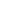 Aprendizaje socioemocional El aprendizaje socioemocional es un componente importante de la enseñanza al niño en su totalidad para garantizar que tenga éxito en todos los aspectos de la vida.SEL es el proceso a través del cual todos los jóvenes y adultos adquieren y aplican los conocimientos, habilidades y actitudes para desarrollar identidades saludables, manejar emociones y lograr metas personales y colectivas, sentir y mostrar empatía por los demás, establecer y mantener relaciones de apoyo y hacer decisiones responsables y solidarias.El aprendizaje socioemocional se centrará en cinco competencias para que los estudiantes alcancen estos resultados; Autoconciencia, autogestión, conciencia social, habilidades de relación y toma de decisiones responsable. Sistema de Intervención de Comportamiento Positivo (PBIS) La escuela primaria Butner-Stem es un ambiente seguro donde todos los estudiantes se nutren, se encuentran donde están y se les brindan las herramientas para crecer.para asegurar cada el estudiante sale preparado para la escuela secundaria. Nuestra misión es asociarnos con los padres y miembros de la comunidad para brindarles a los estudiantes el pensamiento crítico fundamental, las matemáticas, la lectura, la escritura, las ciencias y las habilidades sociales para prepararlos para el éxito en la escuela intermedia. Nuestras altas expectativas para nuestros estudiantes van más allá de lo académico. Esperamos que nuestros estudiantes aprendan y demuestren comportamientos positivos 19 Manual para padres y estudiantes de la escuela primaria Butner-Stem https://bses.gcs.k12.nc.us/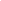 que les permitan tener éxito. Nuestro plan de disciplina escolar refuerza nuestras expectativas: PAG actitud positiva, A Escuchar activamente y aprender, Enfermo para dar, y escuela segura (PATAS). Estas expectativas se enseñan, modelan, practican y refuerzan. Los estudiantes que cumplen con estas expectativas reciben recompensas en forma de PAW Pats (K-2), PAW Bucks (3-5), Bones (PK-5) y PAWS sociales (K-5). Los estudiantes que no cumplen con estas expectativas obtienen consecuencias como se describe en el plan de disciplina escolar. Vamos a necesitar el apoyo de los padres y miembros de la comunidad para ayudar a nuestros estudiantes a tomar decisiones sabias. Por favor discuta los comportamientos de PAWS con su hijo. Pregúntele si ha ganado PAWS Pats/Bucks o Bones y cómo los ganó. Además, ayude a su hijo a comprender las consecuencias que enfrentará si no cumple con las expectativas de BSES. 20 Manual para padres y estudiantes de la escuela primaria Butner-Stem https://bses.gcs.k12.nc.us/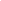 Plan de disciplina de la escuela primaria Butner-Stem Nivel I Delitos (PATAS): Algunos ejemplos incluyen, entre otros, los siguientes: Hablar en exceso (A) Burlas (P) No seguir las expectativas del aula (A) Comportamiento inapropiado en el pasillo o cafetería (PAWS) No reportarse al lugar apropiado en tiempo y forma (A) Poner los ojos en blanco (P) burlándose (P) Comportamiento inapropiado en el baño (puede ser un nivel 2 o 3 según la gravedad) (PAWS) Lenguaje inapropiado (Puede ser un nivel 2 o 3 dependiendo de la gravedad.) (P) Violaciones del código de vestimenta (Debe corregirse de inmediato) (S) Consecuencias de la Ofensa de Nivel I:(Las consecuencias de las infracciones de Nivel 1 se reinician cada día). 1 calle ofensa Advertencia verbal 2Dakota del Norte ofensa Advertencia verbal y contacto con los padres 3rd ofensa Contacto con los padres (consecuencia a nivel del edificio)/Plan de comportamiento 4el ofensa o más Contacto con los padres (consecuencia a nivel del edificio) o OSS Los estudiantes que exhiben repetidamente comportamientos de Nivel 1 en el transcurso de 2 semanas serán referidos al proceso del Sistema de Apoyo de Múltiples Niveles (MTSS) para un Plan de Intervención de Comportamiento de Nivel 2. Los estudiantes que no completen el trabajo deberán hacerlo durante el almuerzo. Se sentarán en la mesa del almuerzo en silencio hasta que se complete el trabajo. El trabajo incompleto o faltante no es aceptable para los estudiantes de la Escuela Primaria Butner-Stem. Nivel II Delitos (PATAS): Algunos ejemplos incluyen, entre otros, los siguientes: Comportamiento inapropiado en Refocus (A) Hablando durante el almuerzo silencioso (PA) Lenguaje inapropiado (Puede ser un nivel 2 o 3 dependiendo de la gravedad.) (P) Comportamiento inapropiado en el baño (puede ser un nivel 2 o 3 según la gravedad) (PAWS) Hacer trampa (PA) Negarse a completar el trabajo (A) Conducta desafiante (PA) Lanzar un objeto (puede ser de nivel 2 o 3 según la gravedad) (PAWS) Golpear (Puede ser un nivel 2 o 3 dependiendo de la gravedad) (PAWS) mentiroso 21 Manual para padres y estudiantes de la escuela primaria Butner-Stem https://bses.gcs.k12.nc.us/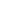 Burlas (PW) Salir del aula sin permiso (AS) Estar en un área no asignada (AS) Robo (Puede ser un nivel 2 o 3 dependiendo de la gravedad) (PWS) Uso inapropiado de la tecnología (Puede ser un nivel 2 o 3 dependiendo de la gravedad). (AS) Consecuencias de la Ofensa de Nivel II: 1 calle ofensa Contacto con los padres (consecuencia a nivel del edificio) 2Dakota del Norte ofensa Contacto con los padres (consecuencia a nivel del edificio) 3rd ofensa Contacto con los padres (consecuencia a nivel del edificio)/Plan de comportamiento 4el ofensa o más Academia de segunda oportunidad/OSS Todas las infracciones subsiguientes de Nivel 2 serán tratadas como infracciones de Nivel 3. Después de 4 semanas en un Plan de Intervención de Comportamiento de Nivel 2, un estudiante que continúa demostrando comportamientos de Nivel 2 será referido a un Plan de Intervención de Comportamiento de Nivel 3. Nivel Tercero Delitos (PATAS): Algunos ejemplos incluyen, entre otros, los siguientes: Luchando (PD) Contactos inapropiados (Puede ser un nivel 3 o 4 dependiendo de la gravedad.) (WS) Interrupción extrema (ejemplos: abandonar el aula de forma desafiante, comportamiento agresivo hacia uno mismo o hacia los demás, arrebatos verbales que interrumpen la instrucción, etc.) (PAWS) Falta de respeto extrema (ejemplos: gritar o maldecir al maestro u otros estudiantes, desafío deliberado como negarse a presentarse en la oficina, etc.) (PAWS) Acoso (puede ser de nivel 3 o 4 según la gravedad) (PWS) Lenguaje inapropiado (P) Comportamiento inadecuado en el baño (PAWS) Lanzar un objeto (PWS) Golpear (Puede ser un nivel 2 o 3 dependiendo de la gravedad) (PWS) Comunicación de amenazas (PWS) Daños a la propiedad (Vendrá con una consecuencia financiera.) (PS) Robo (Puede ser un nivel 2 o 3 dependiendo de la gravedad) (PAWS) Acoso cibernético (PWS) Uso inapropiado de la tecnología (puede ser un nivel 2 o 3 según la gravedad) (PAWS) Nota:Pelear es una ofensa seria y merece serias consecuencias. En el caso de una pelea, la administración asume que todas las partes involucradas en una pelea son igualmente responsables a menos que la evidencia de su investigación indique lo contrario. Los infractores pueden ser objeto de enjuiciamiento penal. 22 Manual para padres y estudiantes de la escuela primaria Butner-Stem https://bses.gcs.k12.nc.us/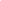 Todas las ofensas = Referencia Administrativa; Consecuencia asignada por el administrador de ISS u OSS según la gravedad y la cantidad de infracciones con contacto con los padres y posible remisión a MTSS Consecuencias de la Ofensa de Nivel III: 1 calle ofensa OSS de 1 a 3 días (según la gravedad) 2Dakota del Norte ofensa OSS pendiente 5 días 2nd Chance Academy 3rd ofensa OSS pendiente 5-10 días 2nd Chance Academy 4el ofensa o más OSS *Dependiendo de la naturaleza del incidente, una ofensa de Nivel 3 puede resultar en una suspensión de 5 a 10 días con una recomendación de suspensión a largo plazo. Nivel IV Ofensas: Algunos ejemplos incluyen, entre otros, los siguientes: Intimidación o acoso: según la gravedad o la repetición, puede ser un delito de nivel I, II, III o IV (Política de GCPS 1710/4021/7230) Posesión o uso de narcóticos, alcohol o drogas (Política de la Junta de GCPS 4325) Causa o intento de lesionar a un empleado de la escuela (Política de la Junta de GCPS 4331) Asalto, ataque o intento de lesionar a otro estudiante por parte de dos o más estudiantes (Política de la Junta de GCPS 4331) Amenazar con extorsionar dinero, propiedad o servicios de un estudiante o amenazar a un empleado de la escuela (Política de la Junta de GCPS 4331) Interrupción de la escuela por amenaza, miedo o fuerza (Política de la Junta de GCPS 4315) Robo y daño intencional o intento de daño a la propiedad escolar o propiedad privada bajo la jurisdicción escolar (Política de la Junta de GCPS 4331) Posesión de un Arma (Política de la Junta de GCPS 4333) Nota: La Asociación Anti Bullying define el bullying como el daño repetitivo, no deseado o intencional de una persona o grupo por parte de otra persona o grupo, donde la relación implica un desequilibrio de poder. El acoso puede ser físico, verbal o psicológico. Puede suceder cara a cara oa través del ciberespacio. Palabras clave: repetitivo- intencional o no deseado, desequilibrio de poder Las consecuencias para las infracciones de nivel 4 pueden variar desde 10 días de OSS hasta una recomendación de suspensión a largo plazo. Dependiendo de la gravedad de la ofensa, los estudiantes pueden ser suspendidos por 365 días y estar sujetos a un proceso penal. 1ra ofensa OSS por 5 - 10 días *Dependiendo de la naturaleza del incidente, una ofensa de Nivel 4 puede resultar en una suspensión de 5 a 10 días con una recomendación de suspensión a largo plazo. Un 23 Manual para padres y estudiantes de la escuela primaria Butner-Stem https://bses.gcs.k12.nc.us/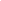 incidente también puede requerir una remisión al departamento de salud mental y servicios estudiantiles. NivelEN Ofensas (ENcumple con todas las expectativas de PAWS): Agresión que involucra el uso de un arma (Política de la Junta de GCPS 4333) Posesión de un arma, otra arma de fuego o instrumento peligroso (Política de la Junta de GCPS 4333) Consecuencias del Nivel V: Puede variar desde la suspensión por el resto del año escolar hasta una suspensión de 365 días. Estos estudiantes estarán sujetos a enjuiciamiento criminal. Consecuencias por Comportamiento Inapropiado en el Autobús 1 calle Incidente = Advertencia verbal del conductor del autobús 2Dakota del NorteIncidente = Bus Informe al administrador; Padres/Guardianes llamados 3rdIncidente = Suspensión del autobús por tres días; Los padres llamaron 4 el Incidente = Suspensión del autobús por cinco días; Conferencia de padres con el administrador 5elIncidente = Suspensión del autobús por diez días; Conferencia de padres con el administrador 6elIncidente = Pérdida de los privilegios del autobús por el resto del año escolar, incluidas las excursiones; Bienalquilar conferencia con el administrador Los siguientes comportamientos resultarán en una suspensión automática del autobús y pueden resultar en una suspensión de la escuela: ● Lucha ● uso de blasfemias ● Hacer comentarios amenazantes ● Comportamiento irrespetuoso hacia el conductor. ● Dañar un autobús escolar ● Posesión de armas, drogas o alcohol ● Manipulación de equipos de seguridad. ● Interferir con la operación segura del autobús Políticas y Procedimientos del Autobús Viajar en un autobús escolar es un privilegio, no un derecho. Este privilegio será revocado por desconocimiento de nuestro Policias y procedimientos. ▪ Estar en la parada de autobús al menos 10 minutos antes. Los autobuses no pueden esperar a los estudiantes. ▪ Manténgase siempre fuera de las carreteras mientras espera el autobús. ▪ Deje que el autobús se detenga por completo antes de acercarse a la puerta para subir o bajar del autobús. 24 Manual para padres y estudiantes de la escuela primaria Butner-Stem https://bses.gcs.k12.nc.us/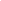 ▪ Espere el permiso del conductor del autobús para salir del autobús. Una vez que bajes del autobús, no te detengas a recoger algo que se te haya caído. No corras de regreso para subir al autobús nuevamente. ▪ Siempre entre y salga del autobús por la puerta principal, excepto en casos de emergencia. ▪ Solo cruce la calle frente al autobús una vez que la señal de parada y la puerta del autobús estén extendidas. ▪ No se permite comer, beber ni mascar chicle. ▪ Mantenga todas sus pertenencias dentro de su mochila. ▪ Deje juguetes y aparatos electrónicos, es decir, Game Boys, reproductores de MP3, etc., en casa. ▪ No se pueden transportar objetos grandes en un autobús, es decir, proyectos. ▪ Recuerda que las paradas de autobús son extensiones de la escuela. Las reglas de la escuela y del autobús también se aplican en las paradas de autobús. Celulares y Electrónica Personal (AS): Reconocemos que muchos de nuestros estudiantes tienen teléfonos celulares y otros dispositivos electrónicos personales para poder comunicarse con sus padres y compañeros. Nuestro objetivo es proteger el tiempo de instrucción durante el día escolar. Para hacerlo, los estudiantes no pueden usar teléfonos celulares u otros dispositivos electrónicos durante el día escolar. Si necesita comunicarse con su hijo durante el día escolar, llame a la oficina principal y nuestro personal le transmitirá un mensaje. Se espera que los estudiantes mantengan todos los dispositivos electrónicos personales en su mochila en todo momento. Si un miembro del personal ve dispositivos electrónicos personales, estos artículos serán confiscados y almacenados en la oficina de la escuela hasta que un padre o tutor pueda recogerlos. La escuela no se responsabiliza por artículos electrónicos personales perdidos, dañados o robados. Código de vestimenta (PD): La vestimenta y el arreglo personal de los estudiantes son responsabilidad de los padres y los estudiantes. Se espera que los estudiantes usen vestimenta apropiada que realce el orgullo personal y escolar. Los estudiantes pueden usar ropa adecuada para la temporada, incluidos pantalones cortos. La escuela se preocupa cada vez que hay una pregunta sobre la salud, la seguridad o la interrupción del decoro de la escuela. La administración y la facultad tendrán la autoridad para dictaminar sobre la idoneidad y/o aceptabilidad de cualquier artículo o vestimenta. La regla clave a seguir es muy simple: los estudiantes no deben usar nada que atraiga excesiva atención. La siguiente ● No se permiten pantalones caídos. Los estudiantes que se nieguen a cumplir serán enviados a un administrador y se les pedirá que se metan la camisa y usen un cinturón por el resto del año escolar. ● Todas las prendas deben cubrir el torso, las nalgas y la ropa interior en todo momento. ● Se deben usar zapatos en todo momento.No se permiten pantuflas, chancletas o sandalias sin respaldo seguro. 25 Manual para padres y estudiantes de la escuela primaria Butner-Stem https://bses.gcs.k12.nc.us/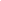 ● No se permiten pijamas. ● No se permiten pañuelos. ● No se permitirán joyas, cinturones, pulseras u otros tipos de accesorios que representen una amenaza para la seguridad del estudiante o estudiantes. ● No se deben usar sombreros ni cobertores para la cabeza dentro del edificio, a excepción de las adaptaciones razonables hechas para una creencia religiosa sincera. Estos artículos serán confiscados. ● No se permitirá ropa con símbolos, mensajes, letras o iniciales que la administración o la facultad consideren ofensivas o asociadas con intimidación y violencia. (Alcohol, Tabaco, Drogas, Blasfemias, etc.) ● Los pantalones ajustados, incluidas las mallas, están permitidos cuando se usan debajo de otra prenda de vestir que esté a la altura de la punta de los dedos. ● No se permiten pantalones rasgados que muestren la piel por encima de la rodilla, a menos que se usen mallas debajo. Otras prendas de vestir inapropiadas incluyen: ● Ropa del revés, ropa transparente o translúcida, ● Tirantes o cinturones desabrochados y colgando, ● Minifaldas y shorts que no lleguen a la punta de los dedos, y ● Ropa usada de una manera diferente a la que originalmente se diseñó. El código de vestimenta de la escuela se aplica al horario escolar, untan bien como todas las actividades relacionadas con la escuela (es decir, excursiones, clases de educación física, bailes, etc.). Los estudiantes que no cumplan con el código de vestimenta pueden y cualquier miembro de la facultad o administración les pedirá que se cambien a ropa apropiada, si está disponible en la escuela; llamar a casa para que se pueda traer la ropa adecuada a la escuela; o ir a casa para obtener ropa adecuada. Este tiempo fuera de clase se considerará injustificado. Los infractores reincidentes documentados enfrentarán otras medidas disciplinarias. Simulacros de emergencia y clima severo En caso de nieve, aguanieve u otras condiciones climáticas peligrosas, se harán anuncios sobre el cierre de las escuelas y los retrasos en las estaciones de radio y televisión locales. Las Escuelas Públicas del Condado de Granville también enviarán llamadas automáticas para notificar a los padres cuando las inclemencias del tiempo causen un cambio en el día escolar regular. Los padres también pueden consultar el sitio web de las Escuelas Públicas del Condado de Granville enwww.gcs.k12.nc.us. El programa extraescolar no funciona cuando la escuela está cerrada por mal tiempo. En caso de que la escuela cierre temprano debido a las inclemencias del tiempo, el programa extracurricular no funcionará. Los padres deben hacer arreglos previos para que los estudiantes tomen el autobús a casa o sean recogidos inmediatamente después de la hora de salida. 26 Manual para padres y estudiantes de la escuela primaria Butner-Stem https://bses.gcs.k12.nc.us/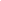 Simulacros de emergencia Se requiere que los funcionarios escolares realicen simulacros de incendio, tornado y encierro durante todo el año escolar. El propósito de estos simulacros es garantizar una evacuación segura en caso de una emergencia. Los estudiantes deben abstenerse de hablar durante los simulacros de emergencia. Nota: Durante un encierro real o un simulacro de encierro, nadie podrá entrar o salir del edificio hasta que termine el encierro. 27 Manual para padres y estudiantes de la escuela primaria Butner-Stem https://bses.gcs.k12.nc.us/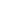 Preguntas frecuentes 1. ¿Puedo llamar a la escuela para informarles que mi hijo estará ausente de la escuela? Sí. Llame al (919) 575-6947 para informarle a alguien en la oficina sobre la situación de su hijo. ausencia. puedes unTambién notifique al maestro de su hijo en Class Dojo.También, envía una nota con tu hijo para escuela a su regreso indicando el motivo de la ausencia. 2. ¿Dónde puedo recoger la tarea para mi hijo si hice una solicitud? La tarea será compartida.en el maestro Página de Class Dojo, Google Classroom y en su página web para maestros de BSES. Las asignaciones estarán disponibles en la oficina después de 3:30 p.m., si una solicitud se ha hecho a la maestro. 3. ¿Cómo puedo comunicarme con los funcionarios escolares en situaciones de emergencia después del horario escolar? Póngase en contacto con el Dr. Day-Heggie a través de Class Dojo o correo electrónico 4. ¿Dónde puedo encontrar los formularios necesarios para la medicación? Los formularios están disponibles en la oficina y deben ser firmados por un médico y un padre. 5. ¿Dónde puedo hacer pagos a la cuenta de almuerzo de mi hijo? ▪ Puede enviar efectivo o cheques a la escuela con su hijo para pagarle al cajero mientras pasa por la fila del almuerzo. ▪ Puedes ir awww.lunchprepay.com para pagar el almuerzo de su hijo con tarjeta de crédito o débito. 6. ¿Dónde puedo encontrar una solicitud para el almuerzo gratis o reducido? Las solicitudes están disponibles en la oficina. También puede completar la aplicación desde este enlace:https://www.lunchapplication.com/ 7. ¿Qué significa VAPOR? STEAM tradicionalmente significa Ciencia, Tecnología, Ingeniería, Artes yd Matemáticas. Estas áreas académicas serán reforzadas en los Especiales curso en BSES. 8. ¿Puedo almorzar con mi hijo en la escuela? No, no permitimos que los miembros de la familia almuercen con sus hijos. 9. ¿Cómo puedo ver la boleta de calificaciones de BSES? Enlace a la boleta de calificaciones de la escuela: aquí está el enlace al sitio principal, navegue a su escuela para obtener su enlace: 28 Manual para padres y estudiantes de la escuela primaria Butner-Stem https://bses.gcs.k12.nc.us/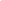 https://ncreports.ondemand.sas.com/src/?county=Granville 10.¿Cómo puedo acceder al Manual para Padres y Estudiantes del Distrito de GCPS? Visita https://www.gcs.k12.nc.us/ y busque en la pestaña "Padre". 29 Manual para padres y estudiantes de la escuela primaria Butner-Stem https://bses.gcs.k12.nc.us/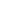 Expectativas Pasillo Cafetería Patio de juegosBaños AutobúsActitud positiva (PAG)-voces apagadas -sostener puertas para otros-buen uso -Juega limpio modales -tipo de uso -Entra y palabrasdejar en silencio -voces -entrar y salir apagadas el autobus con -espera tu voces apagadasdoblar Activamente Escuchar & Aprender (A)-Seguir del maestro instrucciones -Ve directo a donde tu se les pide ir-seguir rojo -Seguir regla de de adulto línea direcciones -Escucha a -Usar adultos aceptable nivel de voz -Pregunta por ayuda-Usar -sigue el autobús baño del conductor por su direcciones objetivo -Usa una voz -dejar como tranquila tan pronto al hablarcomo usted finalizar Dispuesto a dar (EN) escuela segura (S)-Acepta tu lugar en línea -Respeto personal espacio -Caminar sobre bien -Permanecer en línea -manos a uno mismo-Habla al -Incluir estudiantes otros sentado -Ayuda a a tu lado otros -Respeto -Compartir el personal equipo espacio -Turnarse -Obtener -Usar el toda equipo de la suministros manera la primera adecuada tiempo en -mantener línea rocas -Limpia tu sobre el área suelo-Respeto -Comparte tu privacidad asiento de -Respeto otros espacio personal -Acepta tu lugar en línea -Enjuagar -Camine a su -Lavarse las autobús manos -Permanezca -poner papel sentado toallas en -mantener el bote de pasillo basura claro